Baranyuk Pavlo SergeevichGeneral details:Certificates:Experience:Position applied for: Motorman 1st classDate of birth: 22.12.1989 (age: 27)Citizenship: UkraineResidence permit in Ukraine: YesCountry of residence: UkraineCity of residence: KhersonPermanent address: Ushakova 69, 22Contact Tel. No: +38 (055) 249-68-87 / +38 (099) 065-53-36E-Mail: www.cays97@mail.ruU.S. visa: NoE.U. visa: NoUkrainian biometric international passport: Not specifiedDate available from: 27.02.2015English knowledge: ModerateMinimum salary: 800 $ per monthDocumentNumberPlace of issueDate of expiryCivil passportMP 181167Kherson00.00.0000Seamanâs passportAB 460829Kherson13.10.2015Tourist passport3/AA/0039/0/13Illichivsk17.01.2015TypeNumberPlace of issueDate of expiryBasic Safety3/AA/0039/0/13Illichivsk17.01.2015Proficien. in survival crafts3/AC/0026/0/13Illichivsk17.01.2018Ship Security Awareness8565/MPSKherson21.03.2019Hazardous cargoes3/BC/0018/0/13Kherson17.01.2018PositionFrom / ToVessel nameVessel typeDWTMEBHPFlagShipownerCrewingMotorman 2nd class30.05.2012-11.11.2012LimeDry Cargo2457Shkoda1030MoldovaM&P Lime Shipping LTDM&P Lime Shipping LTDMotorman 2nd class21.10.2008-14.05.2010Deva MariyaGeneral Cargo1659SKL736RussianâEHIPEââEHIPEâ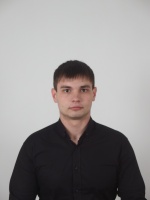 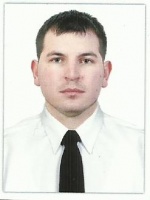 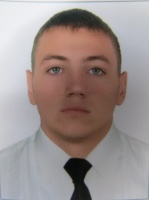 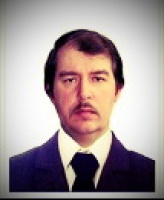 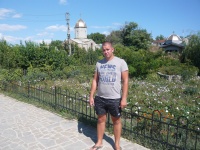 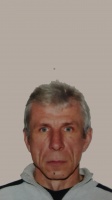 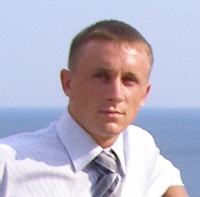 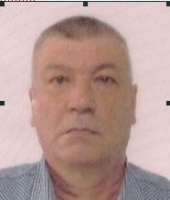 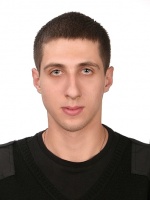 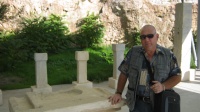 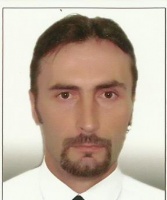 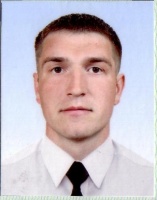 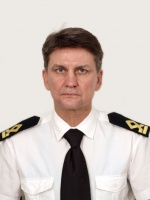 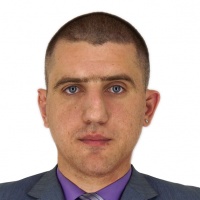 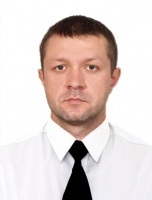 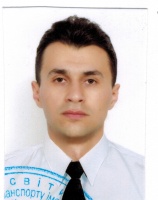 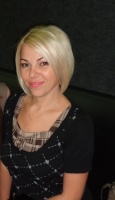 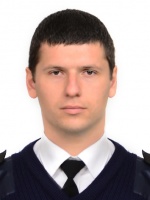 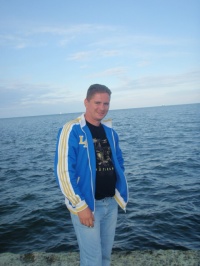 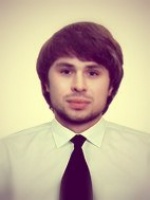 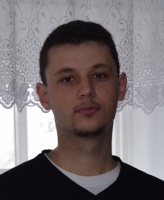 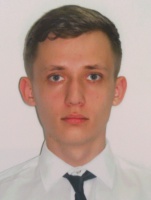 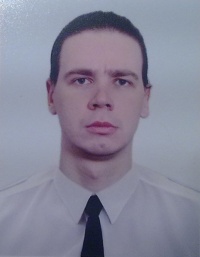 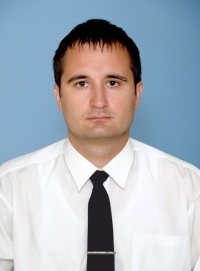 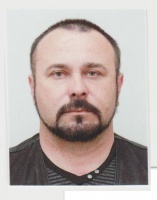 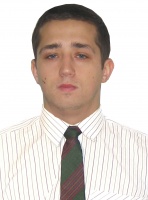 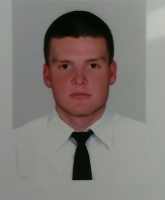 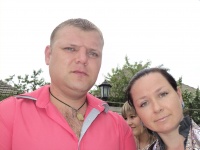 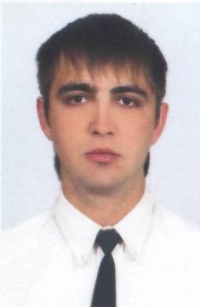 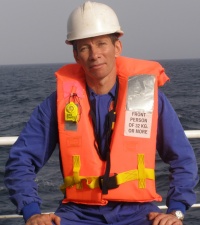 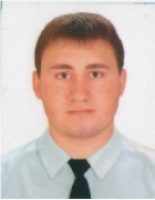 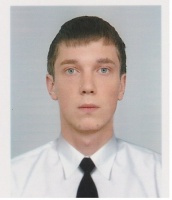 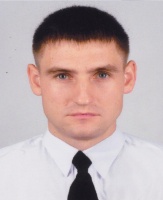 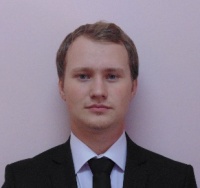 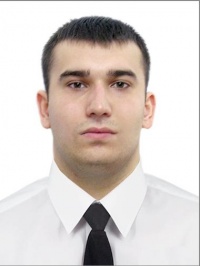 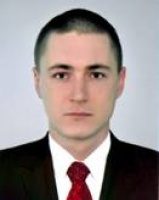 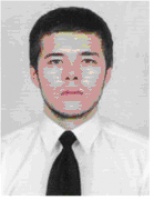 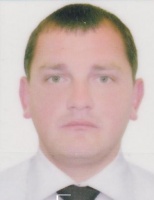 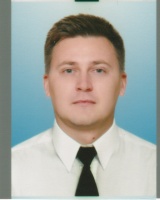 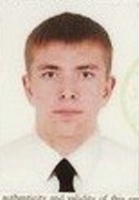 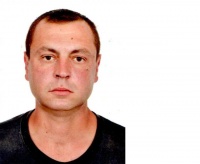 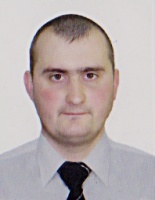 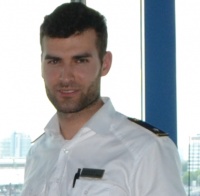 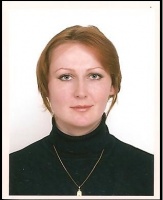 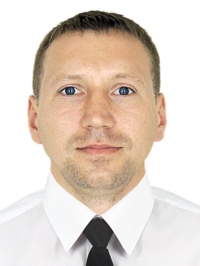 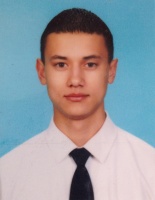 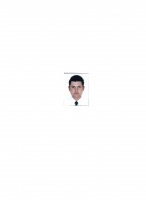 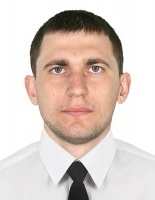 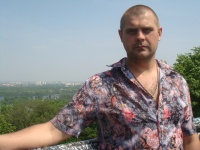 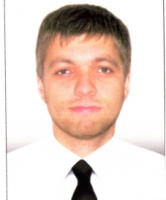 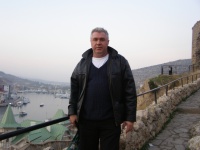 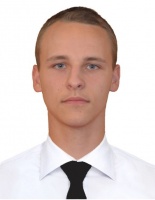 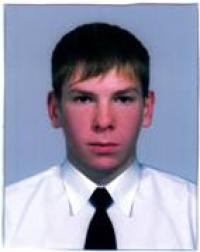 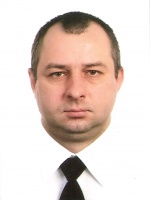 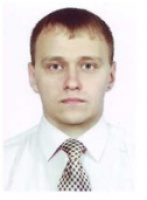 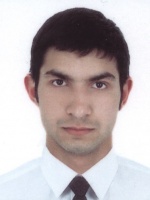 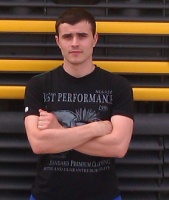 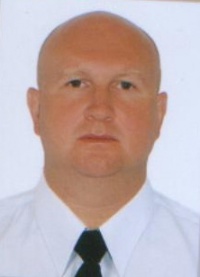 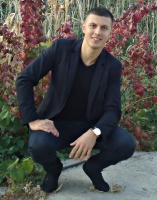 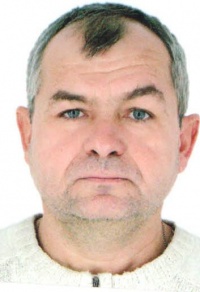 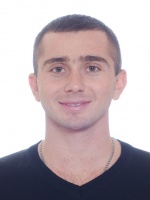 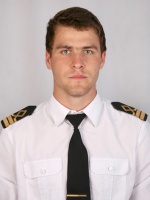 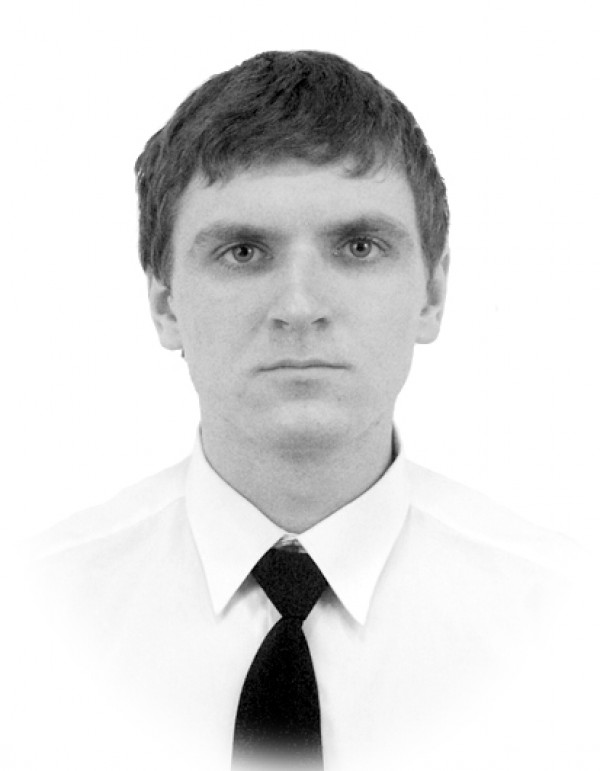 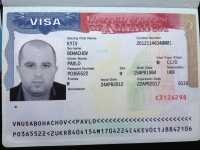 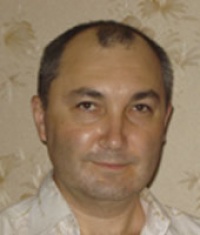 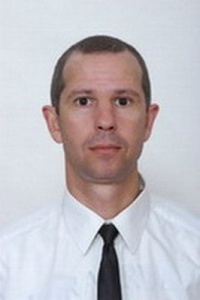 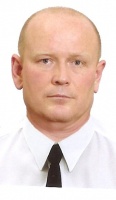 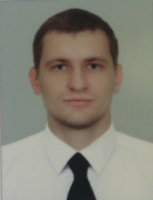 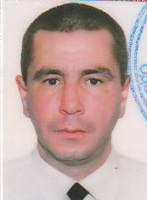 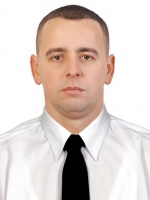 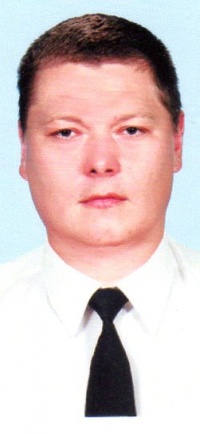 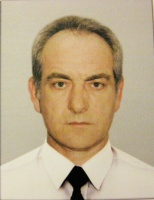 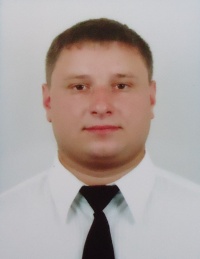 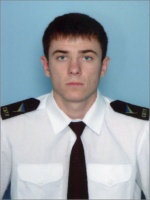 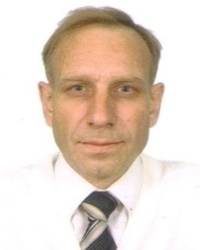 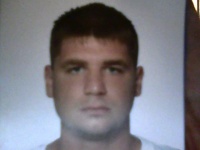 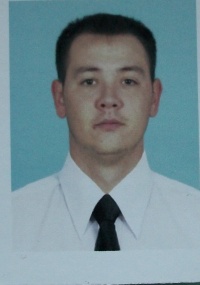 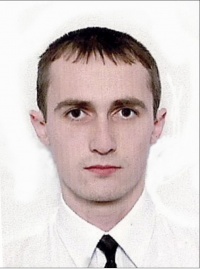 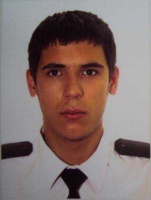 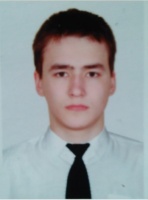 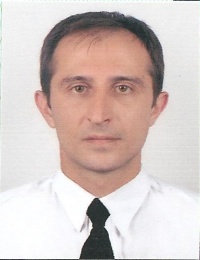 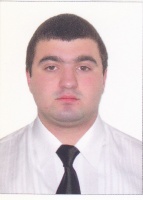 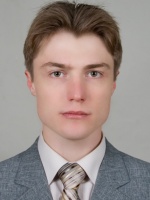 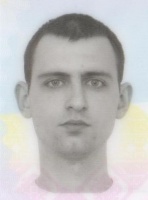 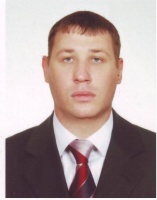 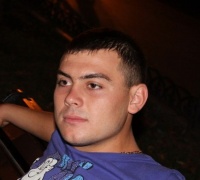 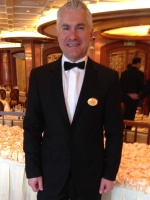 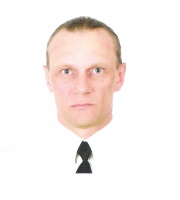 